CONSEJO NACIONAL ELECTORAL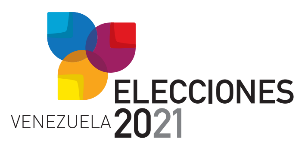 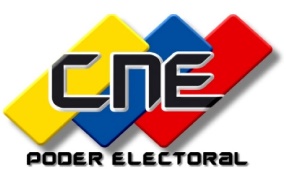 ELECCIONES REGIONALES Y MUNICIPALES 2021PLANILLA DE PRESENTACIÓN DE AUTORIZADOS PARA ACREDITACIÓN DE TESTIGOS DE LAS ORGANIZACIONES INDÍGENAS NACIONALOBSERVACIÓN: Solo podrá consignar un (01) autorizado por Entidad Federal.REPRESENTANTE LEGAL DE LA ORGANIZACIÓN INDÍGENA NACIONALCARGO, CÉDULA, NOMBRE Y APELLIDOSELLOAUTORIZADO NACIONAL PARA ACREDITACIÓN DE TESTIGOSAUTORIZADO NACIONAL PARA ACREDITACIÓN DE TESTIGOSAUTORIZADO NACIONAL PARA ACREDITACIÓN DE TESTIGOSAUTORIZADO NACIONAL PARA ACREDITACIÓN DE TESTIGOSAUTORIZADO NACIONAL PARA ACREDITACIÓN DE TESTIGOSAUTORIZADO NACIONAL PARA ACREDITACIÓN DE TESTIGOSAUTORIZADO NACIONAL PARA ACREDITACIÓN DE TESTIGOSCÉDULANOMBRESAPELLIDOSORGANIZACIÓN POLÍTICASIGLASTELÉFONOCORREO ELECTRÓNICOAUTORIZADOS REGIONALES PARA ACREDITACIÓN DE TESTIGOSAUTORIZADOS REGIONALES PARA ACREDITACIÓN DE TESTIGOSAUTORIZADOS REGIONALES PARA ACREDITACIÓN DE TESTIGOSAUTORIZADOS REGIONALES PARA ACREDITACIÓN DE TESTIGOSAUTORIZADOS REGIONALES PARA ACREDITACIÓN DE TESTIGOSAUTORIZADOS REGIONALES PARA ACREDITACIÓN DE TESTIGOSAUTORIZADOS REGIONALES PARA ACREDITACIÓN DE TESTIGOSAUTORIZADOS REGIONALES PARA ACREDITACIÓN DE TESTIGOSAUTORIZADOS REGIONALES PARA ACREDITACIÓN DE TESTIGOSN◦ENTIDAD FEDERALCÉDULANOMBRESAPELLIDOSORGANIZACIÓN POLITICASIGLASTELÉFONOCORREO ELECTRÓNICO1 ANZOÁTEGUI2 APURE3 BOLÍVAR4MONAGAS 5SUCRE6ZULIA 7 AMAZONAS8 DELTA AMAC